Pozvánka na zahradní akciSTRAŠIDEL SE NEBOJÍME   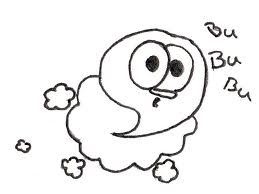 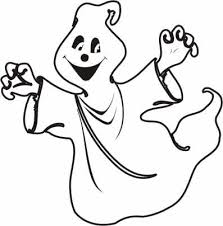 Kdy:  30. 10. 2014Kde: v MŠ na školní zahraděOd: 16,00 – převlékání do masek,                    hodnocení strašidýlek      16,30 – zábavný programNa co se můžete těšit: 1) výstava podzimních strašidýlek,    skřítků, hejkalů… (vámi vyrobených)2) hodnocení vyrobených strašidýlek    (hodnotí rodiče i děti)3) hudebně-zábavný program skupiny     Malé Bo4) přehlídka strašidelných masek5) vyhodnocení soutěže6) vycházka s lampionem kolem mateřské    školy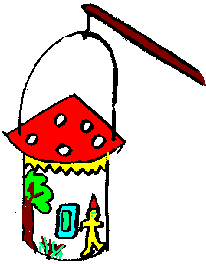 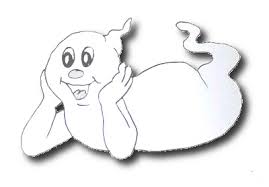 Výzva pro rodiče a dětiVytvořte do soutěže „strašidýlko“ z přírodnin dle vlastní fantazie, vymyslete mu jméno a přineste jej do mateřské školy do 29. 10. 2014. Na zahradní akci dne 30. 10. 2014 bude vyhodnocení a ocenění!  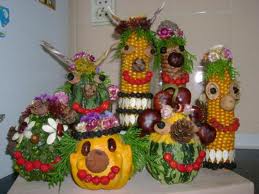 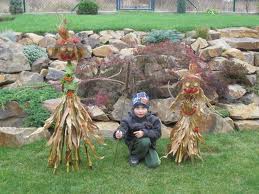 